รายงานผลการดำเนินงาน ตัวชี้วัด WR 3 การใช้อุปกรณ์ประหยัดน้ำ (Water-efficient appliances usage)ภาพประกอบ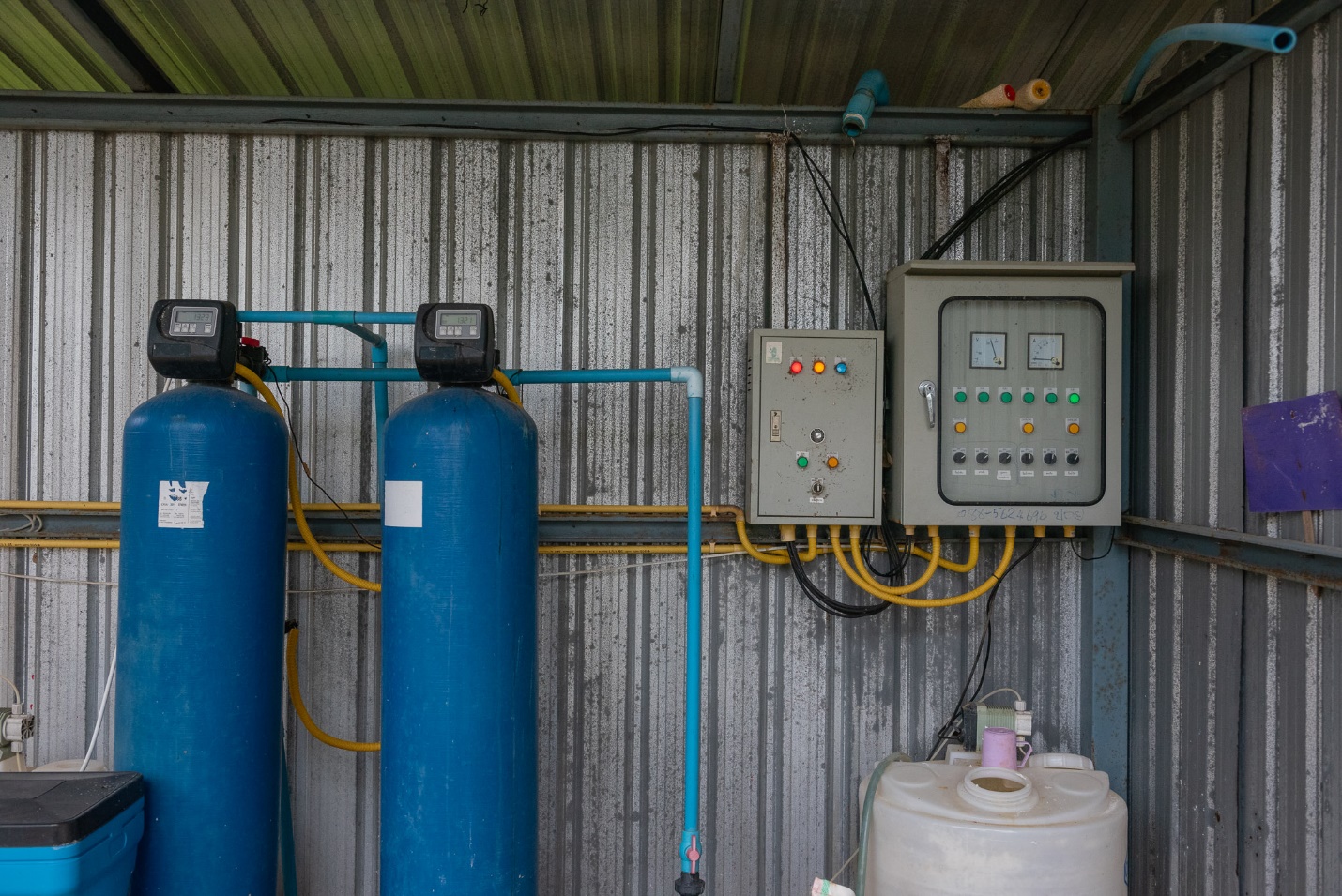 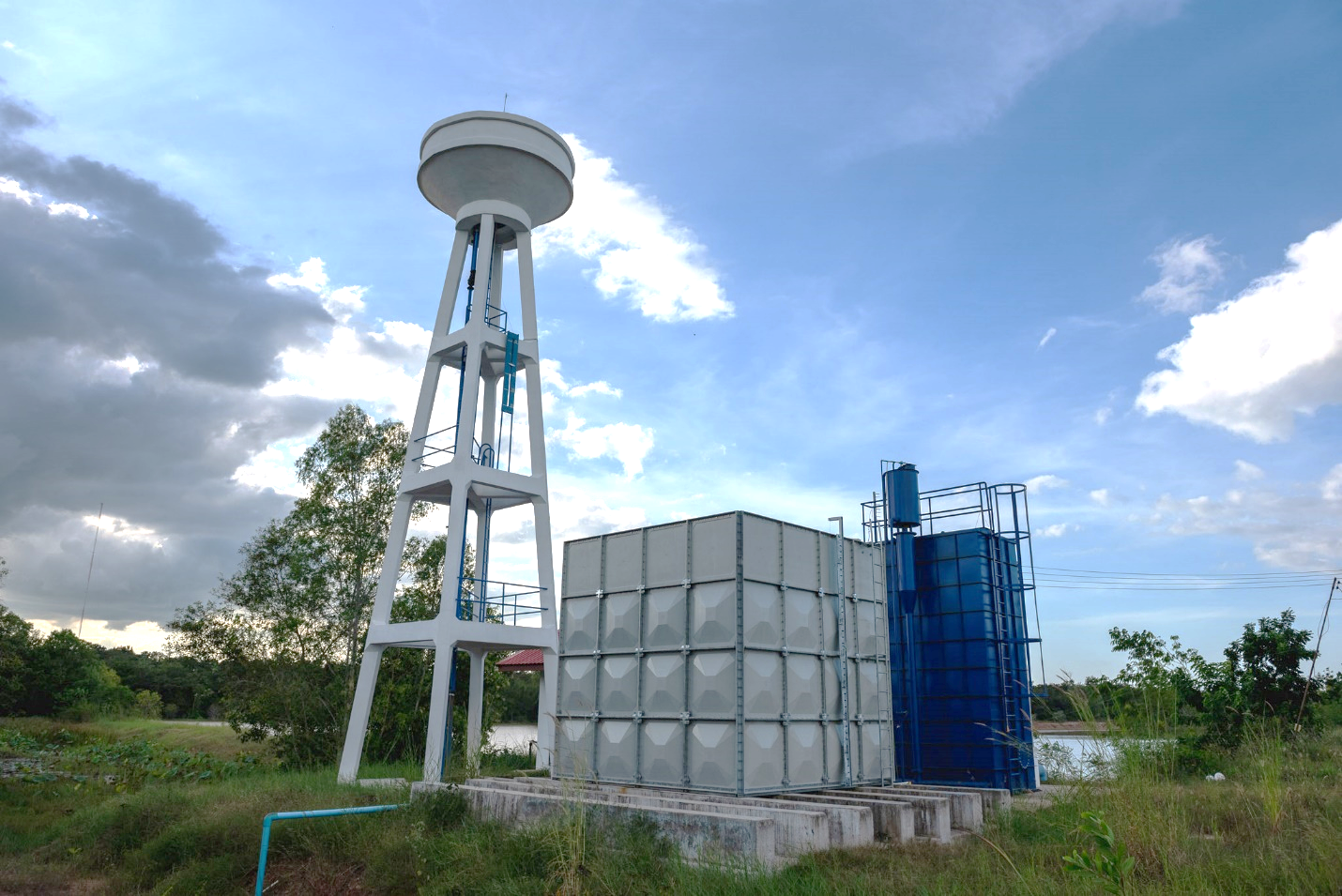 ที่โครงการผลการดำเนินงานLink/หลักฐาน1     มหาวิทยาลัยราชภัฏบุรีรัมย์รณรงค์ให้มีป้ายเตือนในการประหยัดน้ำด้วยวิธีการต่างๆ อาทิเช่น ไม่ทิ้งขยะลงชักโครก ซึ่งการทิ้งขยะลงชักโครกนอกจากจะเป็นสาเหตุที่ทำให้ชักโครกตันแล้วยังเป็นการสิ้นเปลืองน้ำอีกด้วย ไม่ว่าจะเป็นผ้าอนามัย กระดาษชำระ หรือก้นบุหรี่ที่ถูกทิ้งลงไป จะต้องใช้น้ำปริมาณมากทีเดียวในการชำระล้างไม่ให้เหลือซาก หรือแม้แต่การปิดน้ำระหว่างการถูสบู่ เพราะหลาย ๆ คนมักจะเผลอเปิดน้ำขณะถูสบู่หลังจากเสร็จกิจธุระ เพราะคิดว่าคงจะไม่สิ้นเปลืองอะไรมากมาย โดยที่ไม่รู้เลยว่าการทำเช่นนี้ทำให้เสียน้ำไปถึง 20-30 ลิตรต่อครั้ง เลยทีเดียว แต่ถ้าหากเราปิดน้ำระหว่างถูสบู่นั้นจะใช้น้ำเพียง 0.5-1 ลิตร เท่านั้นเอง